Het ingevulde formulier sturen aan: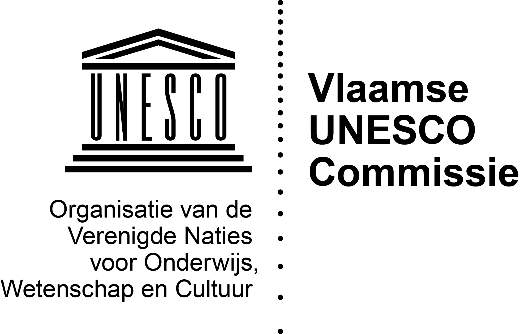 Algemene Secretaris Vlaamse Unesco CommissieDepartement Buitenlandse Zaken Havenlaan 88 bus 801000 Brussellukas.vandamme@buza.vlaanderen Algemene voorwaarden voor het gebruik van het VUC-logo in het kader van het verlenen van het patroonschapTer ondersteuning van de uitvoering van haar missie kan de Vlaamse Unesco Commissie (hierna: “VUC”) haar patronaat verlenen aan lokale of bredere activiteiten georganiseerd door externe partijen. De Commissie kan deze bescherming enkel geven aan activiteiten die bij de missie en doelstellingen van Unesco en/of het meerjarenplan van de VUC aansluiten. Het patronaat geeft externe partijen de mogelijkheid om het logo van de VUC voor een beperkte tijdsperiode te gebruiken onder bepaalde voorwaarden. Het is niet mogelijk om de bescherming te verkrijgen voor een organisatie zelf. In de regel gaat de toegekende bescherming ook niet gepaard met financiering door de Commissie. De organisator van de activiteit die het patronaat wenst te bekomen dient hiertoe het volledig ingevulde aanvraagformulier ten laatste zes weken vóór de aanvang van de activiteit te laten toekomen bij de algemeen secretaris van de VUC Indien de VUC positief beslist over de aanvraag kan de aanvrager het patronaatslogo in twee varianten ontvangen: een geschikt voor drukwerk en een voor digitale toepassingen. Het logo is een geheel en dient ook in zijn geheel te worden gebruikt. Het is niet toegestaan het logo te verknippen (bijv. alleen de Unesco-tempel gebruiken), het te combineren met een ander logo of de proporties te wijzigen. Het logo mag niet aan derden worden doorgegeven.  Vóór publicatie van materiaal waarin het logo wordt gebruikt, legt de aanvrager het ontwerp van publicatie voor aan de algemeen secretaris van de VUC.Het logo mag alleen gebruikt worden in relatie tot en voor de duur van de activiteit waarvoor de aanvraag is ingediend. Indien er sprake is van een eventuele uitbreiding van de activiteit , dan moet die schriftelijk vastgelegd worden na overleg met de algemeen secretaris van de VUC. De VUC heeft het recht de activiteiten waarvoor zij patronaat verleent zelf aan te kondigen via haar eigen communicatiekanalen of via de communicatiekanalen van de partnerorganisaties waarmee zij samenwerkt. De organisator van de activiteit zal hiertoe het nodige informatiemateriaal bezorgen aan de algemeen secretaris van de VUC.In geen geval zal publicatie van het logo in persberichten, websiteberichten of sociale media gebeuren zonder uitdrukkelijke voorafgaande toestemming van de Commissie.Indien er  misbruik wordt gemaakt van het logo, of indien de activiteit niet langer of niet meer voldoende overeenkomt met de algemene uitgangspunten van Unesco of van de VUC, of indien de activiteit niet zoals voorgesteld wordt uitgevoerd, of indien het logo wordt aangewend voor andere of bijkomende doeleinden dan afgesproken, zal de VUC de toestemming voor het logogebruik onmiddellijk intrekken. Het logo mag dan niet verder gebruikt worden. Dat alles kan geen aanleiding geven tot aanspraak op enige vorm van schadevergoeding vanwege de organisator. Er kunnen op geen enkele manier rechten worden ontleend aan de aanvraag of aan dit aanvraagformulier. Indien de VUC het gebruik van haar logo toestaat, verbindt de organisator van de activiteit er zich toe zich strikt te houden aan de bovenvermelde algemene voorwaarden alsook aan de gebeurlijke bijkomende bijzondere voorwaarden die bij de toekenning kunnen worden vastgelegd.Voor akkoord:Handtekening van de organisator van de activiteit: 	                            Datum:Aanvraagformulier patroonschap Vlaamse Unesco Commissiemet gebruik van het logo van de CommissieGegevens aanvragerGegevens aanvragerContactpersoon(voornaam en naam)E-mailTelefoonNaam van uw organisatieAdresWebsiteVoorgestelde activiteit m.b.t. het patroonschapVoorgestelde activiteit m.b.t. het patroonschapTitel van de voorgestelde activiteitDoel van de activiteitStart- en einddatumLocatie van de activiteitOmschrijf de voorgestelde activiteit en geef aan op welk doelpubliek ze gericht is.Op welke wijze zal het voorstel concreet bijdragen aan de verwezenlijking van de missie en de doelstellingen van Unesco en/of aan de uitvoering van het Meerjarenplan 2017-2022 van de VUC (http://unesco.be/nl/vlaamse-commissie)?Sluit de activiteit aan bij een Internationale Dag van Unesco en/of bij de Agenda 2030 voor Duurzame Ontwikkelingsdoelen van de Verenigde Naties? Beschrijf die aansluiting beknopt.(Lijst van Internationale Dagen met betrekking tot Unesco-beleidsdomeinen: zie  http://en.unesco.org/celebrations/international-days). Waarvoor zal het logo van de Vlaamse Unesco Commissie worden gebruikt? (publicatie, website, …)  Wat is de verwachte zichtbaarheid van de activiteit (bijv. mediabelangstelling)?Welke andere partners ondersteunen de activiteit?Geef aan in welke mate de VUC een inhoudelijke bijdrage kan leveren aan de activiteit, in samenhang met het verlenen van haar patroonschap.Hierbij verleent de Vlaamse Unesco Commissie haar patroonschap aan de bovengenoemde activiteit en staat zij toe het logo van de VUC te gebruiken onder de vermelde algemene voorwaarden en mits naleving van onderstaande bijzondere voorwaarden, in zover zij niet voorzien zijn in de algemene voorwaarden.Bijzondere voorwaarden:Handtekening: 							              Datum:Algemeen secretaris                                                                                VoorzitterLukas Van Damme                                                                                    Prof. Dr. Marc Vervenne